Medienkommentar 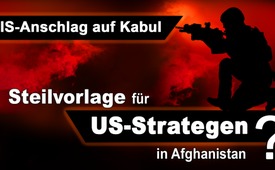 IS-Anschlag auf Kabul: Steilvorlage für US-Strategen in Afghanistan?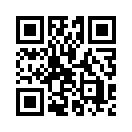 Gerade mal eine Woche nach unserer Kla.tv-Sendung „Afghanistan in Phase 5 – US-Rückzugsstrategie“ vom 20. August 2021, war heute in den Meldungen der Leitmedien zu hören, dass die Terrororganisation Islamischer Staat, kurz IS, einen Anschlag auf den Flughafen in Kabul verübt habe, bei dem über 100 Menschen ums Leben gekommen seien. Die Taliban wären für die Sicherheit des Flughafens verantwortlich gewesen. So hätten sie es der US-Regierung zugesichert. Die islamistischen Kräfte in Afghanistan seien gespalten und im Wettstreit um die Vorherrschaft im Land. US-Präsident Jo Biden habe aufgrund dieser jüngsten Unruhen Einsätze gegen die Islamisten angekündigt. Soweit die Meldungen der Leitmedien. Damit scheinen sich vor unseren Augen und Ohren die Prognosen aus unserer Sendung schon zu erfüllen. Prognose aus der Sendung „Afghanistan in Phase 5 – US-Rückzugsstrategie“ 
vom 20. August 2021 (www.kla.tv/19618 von Minute 0:06 bis 3:21)Die US-Militärs ziehen also kurz vor dem 20. Jahrestag von 9/11 aus Afghanistan ab. 
Die gefürchteten und offenbar schier allmächtigen Taliban sind wieder an der Macht. 
Oh Schreck - ein Schock geht durch die Welt. Wer kann denn schon zweimal die stärkste Nation der Welt bezwingen, ist jetzt die Frage. (…) Bevor wir das Urteil finden, schauen wir uns doch die Sache einmal etwas genauer, etwas detaillierter an: 
Zumindest gemäß unserem Lehrfilm »Wie funktionieren moderne Kriege?« (www.kla.tv/3359) entspricht der Rückzug der US-Militärs aus Afghanistan exakt 
Phase 5 einer modernen Kriegs-Strategie. Versteht ihr? Ein Rückzug mit dem strategischen Ziel, dass das zuvor
 kontrollierte Land bewusst ins totale Chaos versinkt.
Dass der US-Rückzug kurz vor dem 20. Jahrestag von 9/11 stattfindet, hat zwingend zur Folge, nämlich, dass nicht allein die Taliban-Lüge rund um 9/11 weiter zementiert wird, sondern auch Phase 6 hat sich damit eröffnet: Und worauf zielt Phase 6 in diesem Film? Die Weltbevölkerung soll das neu Aufbrechen der Taliban-Dramen mitansehen – sie soll die ganzen Terror-Schocks von 9/11 noch einmal gleichsam mit Zeitraffer durchleiden – bis dahin, dass alle Frauen der Welt befürchten, dass sie in Kürze in knöchellangen Gewändern und mit schwarzen Tüchern umwickelt um den Kopf in finstere Löcher gesperrt werden.
Versteht Ihr? Das wird jetzt alles aufgebauscht, diese Angst, diese Panik. Bis die ganze Welt schreit, helft doch!  (…) Die Welt soll also mit anderen Worten nach einer Totalkontrolle von Afghanistan nur noch so lechzen. Genau in dieser Situation, in der die Taliban wieder eine eigenständige Selbstverwaltung, Stabilität und Autarkie in ihr Land bringen wollen, könnte den US-Strategen dieser IS-Anschlag und ein sich abzeichnender IS-Taliban-Konflikt sehr gelegen kommen. Es wäre geradezu eine Steilvorlage für humanitär und sicherheitspolitisch begründete US-Einsätze in Afghanistan, bei denen sich die US-Regierung mithilfe ihrer Medien sogar noch vor aller Welt ein Retter-Kränzchen binden kann. 
Eine weitere Erklärung für die US-Interessen an Afghanistan könnte hier zu finden sein:Prognose aus der Sendung „Afghanistan in Phase 5 – US-Rückzugsstrategie“ 
vom 20. August 2021 (www.kla.tv/19618 von Minute 3:21 bis 5:07)Afghanistan ist ausnahmsweise zwar einmal kein Öl-Land, wie sonst immer, zufällig aber ist ausgerechnet Afghanistan hyperreich an Lithium. Was ist Lithium, fragst du dich jetzt. Lithium ist sozusagen »das neue Öl« für jede E-Mobilität. Wisst ihr, hier wird das Ganze nämlich erst so richtig spannend, denn die Frage steht damit automatisch im Raum: Wer wird sich all das »Elektro-Gold« oder „Elektro-Öl“, wenn Du so willst, unter den Nagel reißen da unten? Zumindest China hat seine Interessen schon einmal sehr deutlich angekündigt. Und China ist noch immer tief kommunistisch, tief rot. Versteht ihr? Mit absoluter Sicherheit haben aber auch all die Deep-State-Milliardäre nicht übersehen, was da für Bodenschätze in Afghanistan herumliegen. Denn von den Green Deal-Haien haben wir ja überhaupt erst gelernt, dass das Geschäft mit den Elektromobilen usw. von dem »Treibstoff« namens Lithium abhängt. Zumindest Elon Musk, dem Weltraum-Junkie und Tesla-Elektroauto-Hersteller, dürften diese Bodenschätze sicher nicht verborgen geblieben sein. Er ist doch ein ständig heimlicher Beeinflusser der Welt-Politik. So kennen wir ihn. Mit seinen Taktiken konnte Musk, wie ihr wisst, sein Vermögen sogar in nur zwölf Corona-Monaten, ganz am Anfang um weitere 137,5 Milliarden U$ vermehren! Der Mann versteht sein Geschäft (siehe Sendung www.kla.tv/19609). Versteht ihr das auch, was hier läuft?von hmQuellen:Medienmeldung
27.08.2021; 8h Nachrichten Radio SRF1
https://www.srf.ch/play/radio/popupaudioplayer?id=1fc69ee3-d0d3-48d4-8254-5c2dc564cc8bDas könnte Sie auch interessieren:#Medienkommentar - www.kla.tv/Medienkommentare

#USA - www.kla.tv/USA

#Afghanistan - www.kla.tv/AfghanistanKla.TV – Die anderen Nachrichten ... frei – unabhängig – unzensiert ...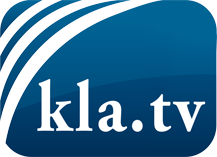 was die Medien nicht verschweigen sollten ...wenig Gehörtes vom Volk, für das Volk ...tägliche News ab 19:45 Uhr auf www.kla.tvDranbleiben lohnt sich!Kostenloses Abonnement mit wöchentlichen News per E-Mail erhalten Sie unter: www.kla.tv/aboSicherheitshinweis:Gegenstimmen werden leider immer weiter zensiert und unterdrückt. Solange wir nicht gemäß den Interessen und Ideologien der Systempresse berichten, müssen wir jederzeit damit rechnen, dass Vorwände gesucht werden, um Kla.TV zu sperren oder zu schaden.Vernetzen Sie sich darum heute noch internetunabhängig!
Klicken Sie hier: www.kla.tv/vernetzungLizenz:    Creative Commons-Lizenz mit Namensnennung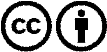 Verbreitung und Wiederaufbereitung ist mit Namensnennung erwünscht! Das Material darf jedoch nicht aus dem Kontext gerissen präsentiert werden. Mit öffentlichen Geldern (GEZ, Serafe, GIS, ...) finanzierte Institutionen ist die Verwendung ohne Rückfrage untersagt. Verstöße können strafrechtlich verfolgt werden.